                                                                                                                                                                                                                                                                                                                                                                                                                                                                                                                                                                                                                                                                                                                                                                                                                                                                                                                                                                                                                                                                                                                                                                                          St Pius X Catholic Parish Heidelberg West acknowledges the Wurundjeri people.Fr Wayne Edwards:  St Pius X Presbytery 419 Waterdale Rd Heidelberg West 3081Tel: 9457 5794   Fax: 9457 1036   Email: heidelbergwest@cam.org.auExodus Community: 273 Liberty Parade Heidelberg West Tel: 9457 7593 School Principal: Barbara Gomez Tel: 9457 3776 Email: bgomez@spxhw.catholic.edu.au_________________________________________________________________________________________________MASS TIMES Sundays  	Saturday Vigil 7pm   Sunday 9am & 11.00am	Exodus Community, 12 Noon in the shed at 273 Liberty Pde, Heidelberg West        Weekdays	9am Tuesday, Wednesday, Thursday, Friday, SaturdayCONFESSIONS & ROSARY    	After 9am Mass on Saturday morningsCHURCH OPEN FOR PRAYER	8.30am – 4pm on school days only  PARISH WEBSITE - pol.org.au/heidelbergwest St Pius X Catholic Church Heidelberg West actively works to listen to, empower and protect children, and has zero tolerance for child abuse and neglect.              PLEASE LOOK AFTER YOUR CHILDREN WHILE MASS IS IN PROGRESS SAINTS/FEAST DAYS FOR THE WEEKTuesday 20 – Sts Andrew Kim Tae-gon & Paul Chong Ha-sangWednesday 21 – St MatthewFriday 23 – St Pius of Pietrelcina Reflection: “No servant can serve two masters.  He will hate one and love the other, or be devoted to one and despise the other.  You cannot serve God and mammon (wealth).”    Luke 16:13Jesus knows that for many of us, God and money run “neck and neck” as top priority.  Is money a “god” that you put before God?  Giving money to support the Church and other charity is a pillar of our faith, just like attending Mass every Sunday and participating in parish ministry.  Giving money frees us from becoming a slave to money.  It increases our dependence on God and our trust that God will provide all that we need.Next Sunday: September 25th NEXT SUNDAY’S READING – 26TH SUNDAY ORDINARY TIME Amos 6: 1, 4-7; Ps 145: 6-10; 1Tim 6: 11-16NEW - HOME VISITATION GROUP 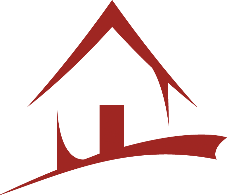 Please advise Junia at the Parish House 9457 5794 if you would like to join our Home Visitations team. The team visits sick, lonely, bereaved people in their homes on a Thursday afternoon. SENIORS GET TOGETHER – SEPTEMBERCome join the seniors group on Wednesday 21st September @ 11.00am in the Parish House for fun and games. Please bring a plate to share. All Welcome! ST PIUS X PAINTERS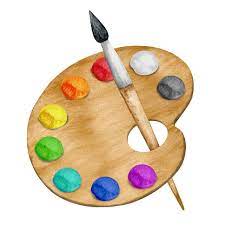 Are you interested in joining a group of people to paint, share your work, learn from each other, have a chat and a coffee each Friday morning at 10am? BYO materials. Please contact Jan on 0423 478 504  ST PIUS X PRE CHRISTMAS ART AND CRAFT MARKET Sunday 13th November 8.30am – 2.00pm. If you would to be a stall holder and promote your goods i.e. Art, Craft, Plants, Baked Goods (labelled with ingredients), handmade Christmas decorations or provide an activity for children, please contact Junia 9457 5794. More details on the market to follow. WORKING BEE – VOLUNTEERS NEEDEDWe are looking for volunteers to join the St Pius X Gardening Working Bee on Saturday 24th September from 10.00am – 12.00pm.SOCIAL SERVICES SUNDAYOn 19 September 2021, we mark Social Services Sunday within the Catholic Archdiocese of Melbourne. On this day we invite all to give thanks and pray for all who stand with and provide support to those who are marginalised and vulnerable within our communities. We recognise with deep gratitude, those working within Catholic Social Services Victoria’s 43 member organisations, the 7,000 staff and 17,000 volunteers, who together, serve more than 200,000 people in need each year. We also give thanks for all in our parishes, who are so often at the forefront of providing practical support and care to those in need within their local communities, and beyond. We call to mind the recent 2021/22 Social Justice Statement – Cry of the Earth Cry of the Poor https://socialjustice.catholic.org.au/wp-content/uploads/2021/08/Social-Justice-Statement-2021-22.pdf  released by the Australian Catholic bishops, which reminds us of the social mission of the Church and which urges us to reflect on ‘the bigger picture’ and to act together on social, economic and ecological issues. Together, we all have a role to play in building a just and equitable society, where all have equal opportunities to flourish and prosper.Prayers for the Sick; David Tickner, Pauline CurlisFor the Recently Departed: Gerald OngAnniversary of Death: Joseph Quigley, Ang Lian, Florence Mills, Adele Bertelli, Elizabeth JonesReaderSpecial MinistersSaturday 7:00pmPhoebe DaviesSunday 9:00amJulie GillSunday 11:00amFelicity Paolucci